Supporting Information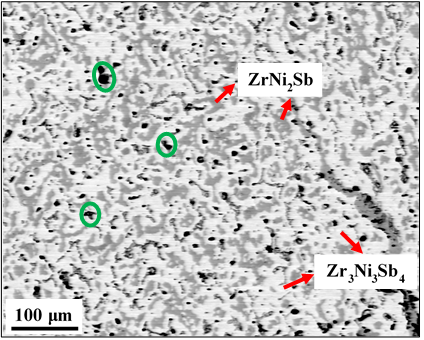 BSE micrograph shows binary phase mixture of Zr3Ni3Sb4 (having brighter contrast) and ZrNi2Sb with darker contrast. Voids can also be seen, as indicated by green circles.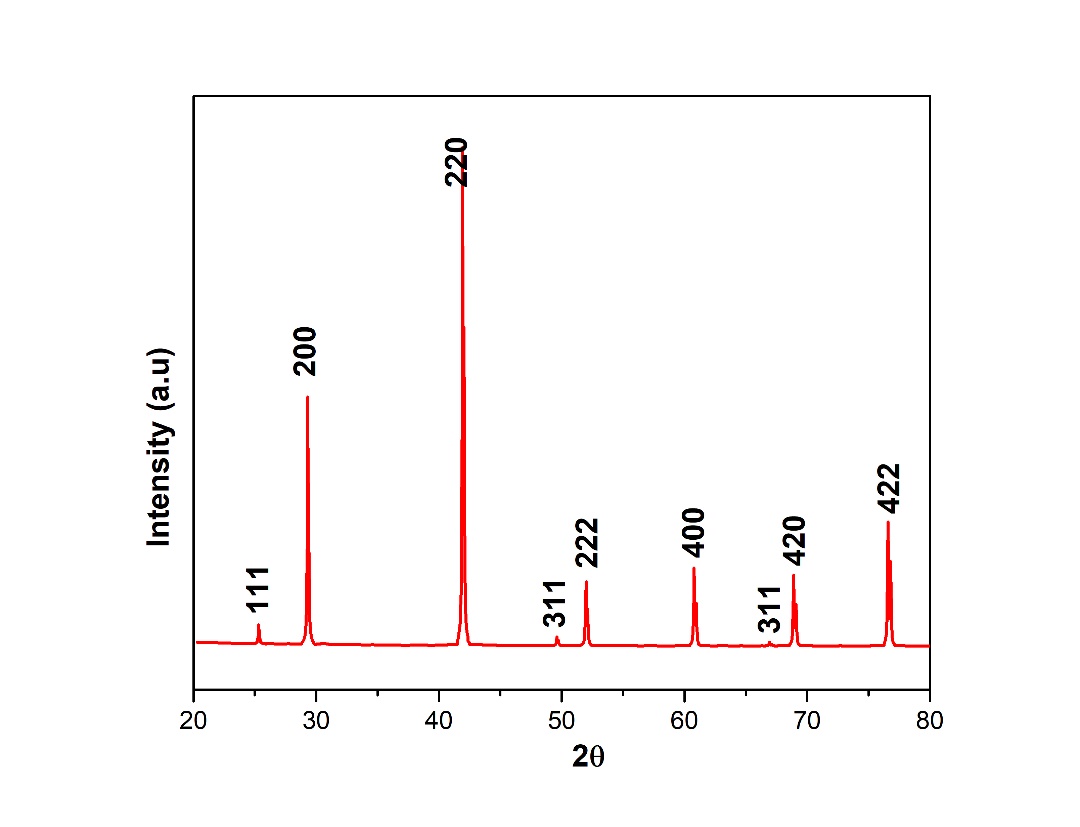 Partial occupancy of the 4d sites accompanied by voids at the 4c sites yields Cu2MnAl-type structure (L21, space group Fm3m, no 225) with considerable difference between the intensity ratios of the (111) and (200) reflections. Such differences can also be seen in intensity ratios of (311) and (222) reflections. Similar pattern was also observed when Ni was put in 4c and Fe in 4d with same occupancy.ElementsWyckoff positionOccupancyZr4a1Sb4b1Fe4c0.5Ni4d0.5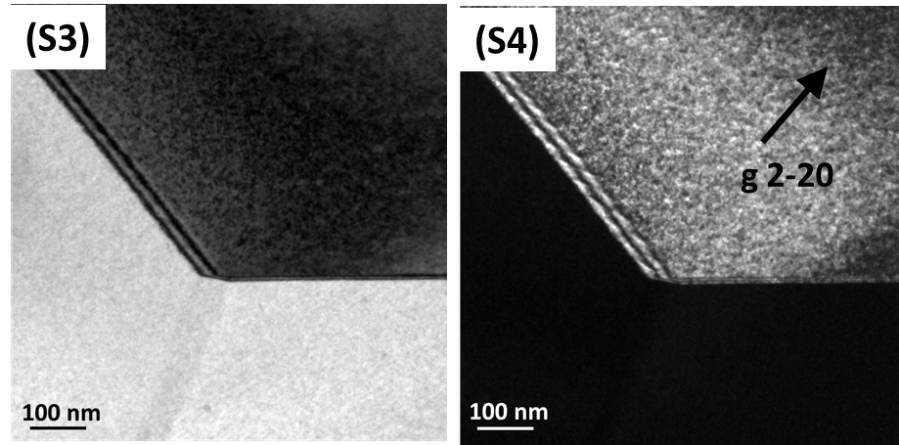 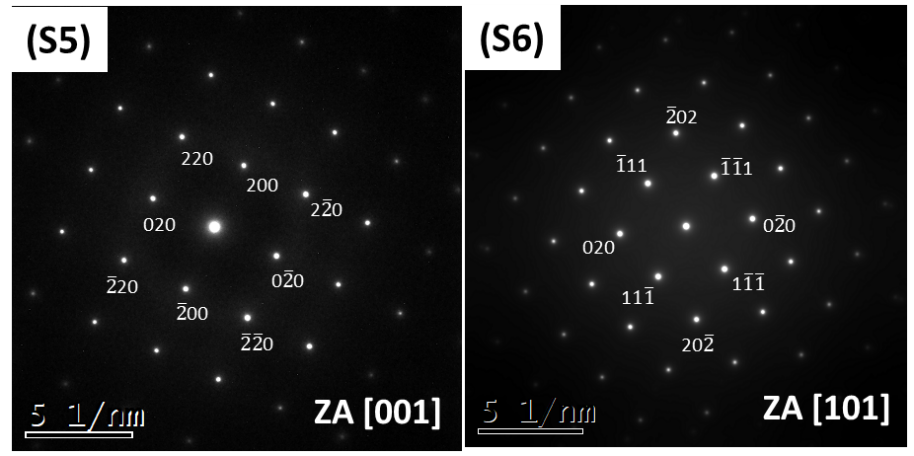 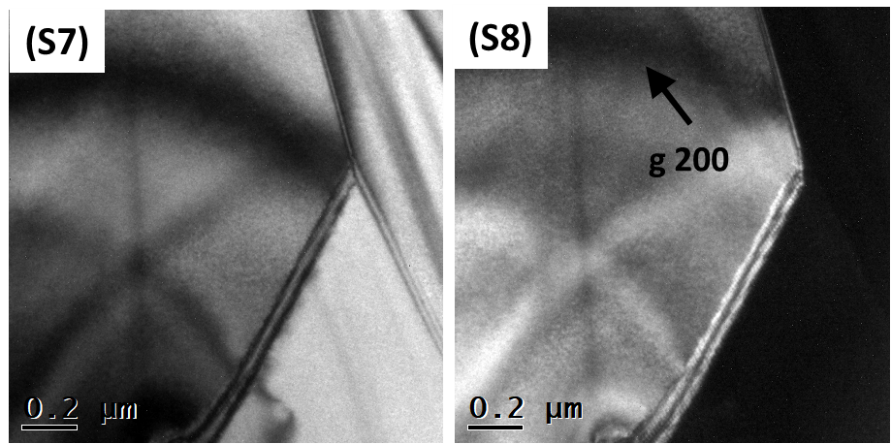 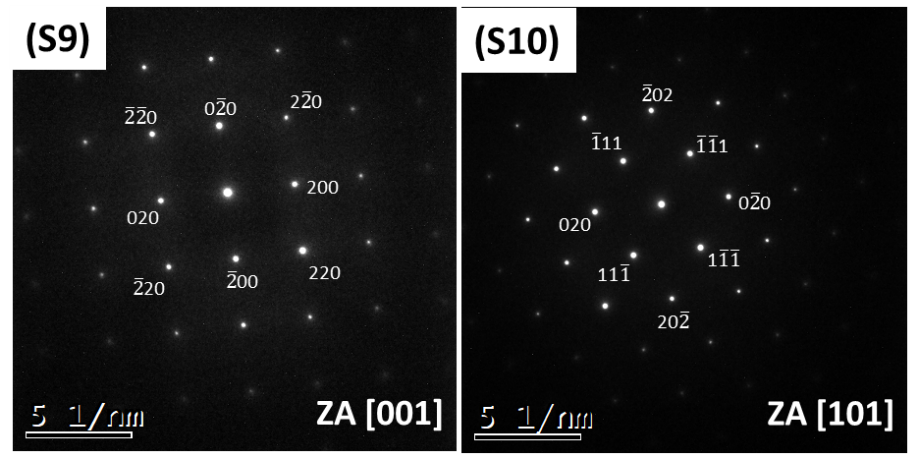 